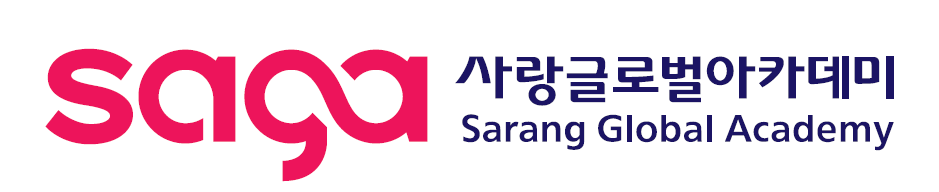 레거시 아카데미 신앙간증문※ 각각의 칸에 함초롱바탕 11pt 또는 맑은 고딕 10pt, 줄간격 1.5 또는 160%로 작성하십시오.※ 각 항 모두 수기 작성 및 제출 가능합니다.※ 작성 후 제출방법① 우편접수: 2022년 04월 23일 우편소인이 찍힌 것에 한함서울시 서초구 서초대로 73길 37 신관 2층 교학관리실 (우: 06631)② 현장접수: 서초 사랑의교회 북측1층 보안실 SaGA 우편함③ 이메일접수: academic@saga121.com성명생년월일성별1. 레거시아카데미에 지원하게 된 동기는 무엇입니까? (100 단어 내외로 작성)2. 다음의 양식에 맞게 본인의 사역(봉사), 훈련 경력을 작성하여 주십시오. (아래의 칸에 각각 최근의 것부터 차례로 작성하시고 필요한 경우 칸을 추가할 수 있습니다.)2-1. 사역(봉사)2-1. 사역(봉사)2-1. 사역(봉사)교회 또는 사역기관/부서기간(연월-연월)본인의 사역내용(역할)2-2. 훈련2-2. 훈련2-2. 훈련교회 또는 훈련기관/훈련명기간(연월-연월)훈련내용